4 группа «Чёрная шляпа пессимиста»      (участники этой группы подмечают только отрицательные моменты, анализируют риски)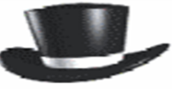                     4 фрагмент «В осажденном  городе»Что более всего поразило Андрия в городе ?  Как  встреча с полячкой  повлияла на судьбу героя?  «Площадь казалась мертвою, но Андрию почудилось какое-то слабое стенание. Рассматривая, он заметил на другой стороне ее группу из двух-трех человек, лежавших почти без всякого движения на земле. Он вперил глаза внимательней, чтобы рассмотреть, заснувшие ли это были или умершие, и в это время наткнулся на что-то лежавшее у ног его. Это было мертвое тело женщины, по-видимому, жидовки. Казалось, она была еще молода, хотя в искаженных, изможденных чертах ее нельзя было того видеть. На голове ее был красный шелковый платок; жемчуги или бусы в два ряда украшали ее наушники; две-три длинные, все в завитках, кудри выпадали из-под них на ее высохшую шею с натянувшимися жилами. Возле нее лежал ребенок, судорожно схвативший рукою за тощую грудь ее и скрутивший ее своими пальцами от невольной злости, не нашед в ней молока; он уже не плакал и не кричал, и только по тихо опускавшемуся и подымавшемуся животу его можно было думать, что он еще не умер или, по крайней мере, еще только готовился испустить последнее дыханье. Они поворотили в улицы и были остановлены вдруг каким-то беснующимся, который, увидев у Андрия драгоценную ношу, кинулся на него, как тигр, вцепился в него, крича: «Хлеба!» Но сил не было у него, равных бешенству; Андрий оттолкул его: он полетел на землю. Движимый состраданием, он швырнул ему один хлеб, на который тот бросился, подобно бешеной собаке, изгрыз, искусал его и тут же, на улице, в страшных судорогах испустил дух от долгой отвычки принимать пищу. Почти на каждом шагу поражали их страшные жертвы голода.<... >   Но вот мы пришли к дому<…> Он повернулся в другую сторону и увидел женщину, казалось, застывшую и окаменевшую в каком-то быстром движении. Казалось, как будто вся фигура ее хотела броситься к нему и вдруг остановилась. И он остался также изумленным пред нею. Не такою воображал он ее видеть: это была не она, не та, которую он знал прежде; ничего не было в ней похожего на ту, но вдвое прекраснее и чудеснее была она теперь, чем прежде.  Казалось, все до одной изменились черты ее… Как ни велика была ее бледность, но она не помрачила чудесной красы ее; напротив, казалось, как будто придала ей что-то стремительное, неотразимо победоносное. И ощутил Андрий в своей душе благоговейную боязнь и стал неподвижен перед нею... — Царица! — вскрикнул Андрий, полный и сердечных, и душевных, и всяких избытков. — Что тебе нужно? чего ты хочешь? прикажи мне! Задай мне службу самую невозможную, какая только есть на свете, — я побегу исполнять ее! Скажи мне сделать то, чего не в силах сделать ни один человек, — я сделаю, я погублю себя. Погублю, погублю! и погубить себя для тебя, клянусь святым крестом, мне так сладко… но не в силах сказать того!..  — Не обманывай, рыцарь, и себя и меня, — говорила она, качая тихо прекрасной головой своей, — знаю и, к великому моему горю, знаю слишком хорошо, что тебе нельзя любить меня; и знаю я, какой долг и завет твой: тебя зовут отец, товарищи, отчизна, а мы — враги тебе.— А что мне отец, товарищи и отчизна! — сказал Андрий, встряхнув быстро головою и выпрямив весь прямой, как надречная осокорь,  стан свой. — Так если ж так, так вот что: нет у меня никого! Никого, никого! — повторил он тем же голосом и сопроводив его тем движеньем руки, с каким упругий, несокрушимый козак выражает решимость на дело, неслыханное и невозможное для другого. — Кто сказал, что моя отчизна Украйна? Кто дал мне ее в отчизны? Отчизна есть то, чего ищет душа наша, что милее для нее всего. Отчизна моя — ты! Вот моя отчизна! И понесу я отчизну сию в сердце моем, понесу ее, пока станет моего веку, и посмотрю, пусть кто-нибудь из козаков вырвет ее оттуда! И все, что ни есть, продам, отдам, погублю за такую отчизну!...   И погиб козак! Пропал для всего козацкого рыцарства! Не видать ему больше ни Запорожья, ни отцовских хуторов своих, ни церкви Божьей! Украйне не видать тоже храбрейшего из своих детей, взявшихся защищать ее. Вырвет старый Тарас седой клок волос из своей чуприны и проклянет и день и час, в который породил на позор себе такого сына».